Rząd Regionalny Kurdystanu - Irak 			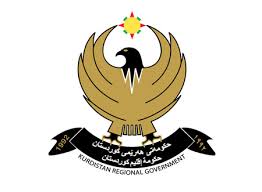 Ministerstwo Finansów i GospodarkiGłówny Urząd Celny;	Dyrektor ds. Celnych i PrawnychSekcja ds. celnychNumer:  XXXXKurdyjska data: XXXXX 					XX XX XXDo: Dyrektor ds. Celnych, XXXXTemat: POTWIERDZENIEDo niniejszego pisma dołączono kopię dokumentu Ministerstwa Handlu i Przemysłu / Główny Urząd ds. Handlu, numer pisma (XXX) z dnia (XXXX), wraz z kopią pozwolenia na przywóz (XXXX) z dnia (XXXX) należącego do spółki (XXXX). Pismo kierowane jest w celu wydania potwierdzenia XXXXZałączniki:     Pozwolenie na IMPORT					[Podpis] XXXXX Dyrektor Generalny ds. Celnych								XXXXXXXXXxDo wiadomości:Dyrektor Generalny ds. Handlu Dyrektor ds. Celnych i Prawnych Strony[Pieczęć: Ministerstwo Finansów i GospodarkiWydanoGłówny Urząd Celny][Pieczęć: Rząd Regionalny Kurdystanu, IrakNumer rejestracyjny sprawy:  XXXData: XXXXDyrektor ds. Celnych, XXXXX]Rząd Regionalny Kurdystanu, Irak- Erbil / XXXXXNumer telefonu:  XXXX